Ministerstvo školství, mládeže a tělovýchovy vyhlašujena období od 1. 9. 2017 do 31. 12. 2017 rozvojový program Podpora výuky plavání v základních školách v roce 2017(Č. j.: MSMT-28402/2016-1)(I. etapa)V Praze dne 4. 5. 2017                                  Garantka programu:              PaedDr. Miroslava Salavcová                                              Miroslava.Salavcova@msmt.czMinisterstvo školství, mládeže a tělovýchovy vyhlašuje na základě § 171 odstavce 2 zákona č. 561/2004 Sb., o předškolním, základním, středním, vyšším odborném a jiném vzdělávání (školský zákon), ve znění pozdějších předpisů, na období od 1. 9. 2017 do 31. 12. 2017, tento rozvojový programPodpora výuky plavání v základních školách v roce 2017Čl. 1Cíl programu Ministerstvo školství, mládeže a tělovýchovy (dále jen „ministerstvo“) podporuje plaveckou výuku žáků základních škol, která je v našem státě organizována od konce šedesátých let. Tato dlouhodobá a systematická činnost prokázala nejen svoji životaschopnost, ale především účelnost a prospěšnost, protože téměř úplně odstranila plaveckou negramotnost žáků základních škol.  Cílem rozvojového programu je podpořit výuku plavání na 1. stupni základních škol všech zřizovatelů a zařazených v rejstříku škol a školských zařízení (dále jen „škola“ nebo „základní škola“) v rámci povinné školní docházky. Výuka plavání podpořená z programu musí být součástí školního vzdělávacího programu školy. Čl. 2Účel dotaceÚčelem dotace je podpořit výuku plavání žáků 1. stupně základních škol prostřednictvím dotace, která bude určena na ostatní neinvestiční náklady (ONIN), a to pouze na dopravu žáků z místa poskytování vzdělávání do místa výuky plavání a zpět. Školy proto nebudou požadovat celou platbu od zákonných zástupců svých žáků, případně dotace může pokrýt celou platbu za tuto dopravu. Výše dotace bude určena podle počtu najetých kilometrů z místa poskytování vzdělávání do místa výuky plavání a zpět násobeného počtem cest a ministerstvem paušálně stanovené ceny za 1 km. V případě, že skutečná uhrazená cena za 1 km bude nižší, než částka poskytnutá ministerstvem, je škola povinná příslušný rozdíl vrátit zpět krajskému úřadu, resp. ministerstvu.Program se vyhlašuje na období od 1. 9. 2017 do 21. 12. 2017. Na období od 1. 1. 2018 do 30. 6. 2018 bude vyhlášena II. etapa programu. Poskytnutí dotace v roce 2017 nezakládá nárok příjemce na poskytnutí dotace v roce 2018.Dotaci nelze použít na úhradu nájmu bazénu, mzdových nákladů pedagogických pracovníků školy, plavecké školy nebo jiných pracovníků a provozních nákladů spojených s výukou plavání.Čl. 3Oprávněný žadatelOprávněnými žadateli jsou kraje, a to pro základní školy na svém území zřizované obcemi, svazkem obcí, kraji a soukromými zřizovateli. Kraje obdrží rozhodnutí o poskytnutí dotace na základě své žádosti, a to na základě § 10a zákona č. 250/2000 Sb., o rozpočtových pravidlech územních rozpočtů, ve znění pozdějších předpisů. Ministerstvo poskytne krajům podklady pro zpracování žádostí na základě vyhodnocení elektronicky podaných podkladů výše uvedených škol. Dalšími oprávněnými žadateli jsou základní školy zřizované registrovanými církvemi nebo náboženskými společnostmi, kterým bylo přiznáno oprávnění k výkonu zvláštního práva zřizovat církevní školy, a školy zřizované ministerstvem. Těmto žadatelům bude dotace poskytnuta přímo ministerstvem. Čl. 4Způsob předávání podkladů pro podání žádostiŠkola předává podklady pro podání žádosti o přidělení finančních prostředků ministerstvu včetně čestného prohlášení, a to prostřednictvím webové aplikace na webových stránkách na této adrese:http://is-plavani.msmt.czPostup vyplňování v elektronickém systému:v systému se bude škola nejprve registrovat; během registrace obdrží škola přihlašovací údaje, prostřednictvím kterých se dostane k vyplňování a aktualizaci údajů o škole,tvorbě podkladů pro žádost, portfoliu všech podkladů školy. během registrace jednorázově vloží škola do systému tyto údaje:údaje o škole (název, právní forma školy zařazené do rejstříku škol a školských zařízení, adresa, IČO, kraj, REDIZO), údaje o kontaktní osobě (zadavatel dat o organizaci) školy,údaje o statutárním orgánu žadatele,kvalifikovaný odhad počtu žáků, kteří se budou účastnit výuky plavání,počet kilometrů z místa poskytování vzdělávání do místa výuky plavání a zpět,počet cest;na uvedený e- mail kontaktní osoby budou doručeny přihlašovací údaje do systému – uživatelské    jméno a heslo; po přihlášení bude škola vyzvána k doplnění, resp. aktualizaci údajů o škole a tyto údaje se následně vyplní do žádosti školy;  podklady pro žádost jsou tvořeny webovým formulářem, který obsahuje všechny podstatné položky pro výpočet celkové požadované částky na školu; Po vyplnění podkladů pro žádost je škola uzavře v systému a následně: vygeneruje čestné prohlášení týkající se podrobností k podkladům pro žádost o dotaci,vytiskne čestné prohlášení,prohlášení potvrdí statutární orgán školy podpisem a razítkem,vytištěné a potvrzené prohlášení připojí v PDF formě k podkladům pro žádost na uvedeném místě v systému.Škola ve svém profilu v elektronickém systému uvidí stav svých podkladů k žádosti včetně výsledku formální kontroly a informace o udělení nebo neudělení podpory.Podklady pro žádost musí být zadány v systému do 30. 5. 2017.Zmeškání lhůty pro podání žádosti nelze prominout.Ministerstvo stanovuje toto kritérium pro přidělení dotace škole: doprava žáků z místa poskytování vzdělávání do místa výuky plavání a zpět je zajišťována a hrazena školou na základě smluvního vztahu školy s dopravcem.Škola odpovídá za správnost a úplnost údajů uvedených v podkladech pro žádost a v čestném prohlášení. Škola nebude vyzývána k odstranění nedostatků v podkladech k žádosti. Zjištění nedostatků může být důvodem pro vyřazení podkladů pro žádost.Škola vyslovuje souhlas se zveřejněním svých údajů uvedených v podkladech pro žádost a dokumentů v souvislosti s poskytnutím dotace na internetovém portálu DOTInfo v případě, že mu bude poskytnuta dotace.  Čl. 5Způsob podávání žádostiSouhrnnou žádost za školy zřizované obcemi, dobrovolnými svazky obcí, krajem a soukromými zřizovateli podává krajský úřad, a to na základě § 10a zákona č. 250/2000 Sb., o rozpočtových pravidlech územních rozpočtů, ve znění pozdějších předpisů, a to do 22. 6. 2017. MŠMT poskytne krajským úřadům podklady pro zpracování žádosti na základě vyhodnocení podkladů k žádosti od jednotlivých škol. Žádost o dotaci musí obsahovat náležitosti určené § 14 odst. 3 zákona č. 218/2000 Sb., o rozpočtových pravidlech a o změně některých souvisejících zákonů (rozpočtová pravidla). Jedná se o tyto údaje:a) název a adresu poskytovatele,b) požadovaná částka,c) účel, na který žadatel chce dotaci nebo návratnou finanční výpomoc použít,d) lhůta, v níž má být tohoto účelu dosaženo, ae) informaci o identifikaciosob jednajících jeho jménem s uvedením, zda jednají jako jeho statutární orgán nebo jednají na základě udělené plné moci, osob s podílem v této právnické osobě, osob, v nichž má podíl, a o výši tohoto podílu.Žádosti se zasílají na adresu:tištěné vyhotovení: Ministerstvo školství, mládeže a tělovýchovy, odbor předškolního, základního, základního uměleckého a speciálního vzdělávání, Karmelitská 529/5, 118 12 Praha 1, (bude akceptována i žádost opatřená elektronickým podpisem a zaslaná datovou schránkou), ID datové schránky: vidaawtelektronická verze: e-mailová adresa: plavani-zaci@msmt.cz (v předmětu e-mailu musí být uveden název žadatele).Základní školy zřizované registrovanými církvemi nebo náboženskými společnostmi, kterým bylo přiznáno oprávnění k výkonu zvláštního práva zřizovat církevní školy, zasílají žádosti samostatně ministerstvu ve struktuře dle odst. 2 a na adresu dle odst. 3, a to do 22. 6. 2017.Základní školy zřizované ministerstvem zasílají žádosti samostatně ministerstvu ve struktuře dle odst. 2 a na adresu dle odst. 3, a to do 22. 6. 2017.Škola může předložit pouze jeden podklad pro žádost. V případě nedodržení tohoto pravidla budou podklady této školy vyřazeny z dalšího posuzování.Žadatel (později příjemce dotace, pokud mu bude dotace přidělena) je dále povinen bezodkladně ministerstvu, Odboru předškolního, základního, základního uměleckého a speciálního vzdělávání, oznámit veškeré změny údajů uvedených v žádosti, a to do 15 pracovních dnů od jejich uskutečnění. Čl. 6Hodnocení podkladů pro podání žádosti a hodnocení žádostíU doručených podkladů pro podání žádostí bude provedena pouze formální kontrola. Formálním kontrolou podkladů pro podání žádostí se rozumí posouzení úplnosti podkladů a jejich souladu s vyhlášením programu, a to především:dodržení termínu pro podání podkladů,řádné, úplné a správné vyplnění podkladů, oprávněnost žadatele,dodržení způsobu podání podkladů,uvedení data a podpisu oprávněné osoby,připojení všech požadovaných příloh podkladů.Formální kontrolu podkladů u všech škol registrovaných v elektronickém systému provádí Národní institut pro další vzdělávání (NIDV).Podklady, které nesplní některou náležitost uvedenou v odstavci 2, budou vyřazeny pro nesplnění formálních kritérií. Pro kontrolu žádostí bude ministerstvem jmenovaná výběrová komise. U žádostí doručených ministerstvu bude provedena formální kontrola. Výběrová komise zároveň navrhne výši dotace na 1 km, a to v závislosti na celkových požadavcích škol vyjádřených v podkladech pro žádost.Výsledky programu budou zveřejněny na internetových stránkách ministerstva nejpozději do 24. 7. 2017. Žadatelům, jejichž žádostem nebude vyhověno, bude zasláno vyrozumění o nevyhovění nejpozději do 14. 8. 2017.Čl. 7Výše dotaceDotace bude poskytnuta podle čl. 2 odstavců 1 a 2 v návaznosti na objem finančních prostředků vyčleněných na tento program na dané období. V případě, že skutečná uhrazená cena za 1 km bude nižší, než částka poskytnutá ministerstvem, je škola povinná příslušný rozdíl vrátit zpět krajskému úřadu, resp. ministerstvu.Spolufinancování je dovoleno z neveřejných prostředků.Příjemce dotace nese odpovědnost za případné duplicity v čerpání z jiných programů financovaných z veřejného rozpočtu. V rámci tohoto programu nesmí být podpořeny takové aktivity, které jsou již financovány z Operačního programu Výzkum, vývoj a vzdělávání Ministerstva školství, mládeže a tělovýchovy a z Operačního programu Zaměstnanost Ministerstva práce a sociálních věcí, aby nedocházelo k dvojímu financování stejných aktivit.Na dotaci není právní nárok. Čl. 8Způsob poskytnutí dotaceDotace bude příjemci poskytnuta na základě rozhodnutí o poskytnutí dotace, v němž
mu budou uloženy povinnosti, které musí při použití dotace dodržet.V případě škol zřízených územním samosprávným celkem, dobrovolným svazkem obcí nebo soukromým zřizovatelem, bude na rozhodnutí o poskytnutí dotace, na základě kterého bude školám dotace poskytnuta, jako příjemce uveden kraj, v jehož územní působnosti se příslušné školy nacházejí. V případě církevních škol bude na rozhodnutí jako příjemce uvedena příslušná škola.Bude-li příjemcem škola zřízená ministerstvem, je mu poskytnut příspěvek, o čemž bude vyrozuměn Informací o poskytnutí příspěvku, v níž mu budou uloženy povinnosti, které musí při použití příspěvku dodržet. Ustanovení o rozhodnutí o poskytnutí dotace se pro informaci o poskytnutí příspěvku použijí přiměřeně. Čl. 9Použití dotaceDotaci bude možné použit pouze na účel stanovený v čl. 2 tohoto vyhlášení. Dotaci bude možné použít na náklady od 1. 9. 2017, které budou uhrazeny nejpozději do 31. 1. 2018.Příjemce je oprávněn z dotace hradit DPH za předpokladu, že nemá dle § 73 zákona č. 235/2004 Sb., o dani z přidané hodnoty, ve znění pozdějších předpisů, nárok na odpočet této daně. Čl. 10Pravidla financováníDotace bude poskytnuta na základě § 163 odst. 1 písm. a) školského zákona kraji
na jeho zvláštní účet pro školy zřízené územním samosprávným celkem, dobrovolným svazkem obcí nebo soukromým zřizovatelem, které náleží do jeho územní působnosti. Součástí rozhodnutí bude seznam škol, kterým je poskytnutá dotace určena, a které podají podklady pro žádost na určeném formuláři – viz Příloha č. 1.Dotace bude poskytnuta na základě § 163 odst. 1 písm. b) školského zákona církevním školám přímo na účet příjemce na základě jejich podkladů pro žádost – formulář viz Příloha č. 1.Školám zřízeným ministerstvem bude na základě § 163 odst. 1 písm. b) školského zákona a podle § 54 odst. 1 písm. a) zákona č. 218/2000 Sb., o rozpočtových pravidlech a o změně některých souvisejících zákonů (rozpočtová pravidla), ve znění pozdějších předpisů, poskytnut příspěvek, a to na základě jejich podkladů pro žádost – formulář viz Příloha č. 1.  Ustanovení tohoto vyhlášení o dotaci se přiměřeně použijí i na příspěvek.Dotace bude odeslána na účet příjemce do 30 dnů od data podpisu rozhodnutí.Čl. 11Povinnosti příjemcePříjemce bude povinen dotaci používat účelně, efektivně a hospodárně. Příjemce bude povinen vypořádat dotaci se státním rozpočtem v souladu s vyhláškou č. 367/2015 Sb., o zásadách a lhůtách finančního vypořádání vztahů se státním rozpočtem, státními finančními aktivy a Národním fondem (vyhláška o finančním vypořádání), a zaslat příslušnou přílohu uvedené vyhlášky.Příjemce bude povinen předložit ministerstvu vyúčtování dotace na předepsaném formuláři, který je uveden v Příloze č. 3, 4 a 5 tohoto vyhlášení, do 15. 2. 2018, a to na adresy uvedené v Čl. 5 odst. 3.Příjemce bude povinen vrátit nevyčerpanou část dotace v případech, termínech a způsobem uvedených v rozhodnutí o poskytnutí dotace, včetně avíza, jehož formulář je uveden v Příloze č. 6 a 7 tohoto vyhlášení.Krajský úřad zaváže v rozhodnutí školy zřizované obcemi, dobrovolnými svazky obcí, krajem a soukromými zřizovateli k povinnosti zaslat ministerstvu závěrečnou zprávu na předepsaném formuláři (viz Příloha č. 8) do 15. 2. 2018, a to prostřednictvím webové aplikace na webových stránkách na této adrese: http://is-plavani.msmt.cz.Ministerstvo zaváže v rozhodnutí školy zřizované registrovanými církvemi nebo náboženskými společnostmi, kterým bylo přiznáno oprávnění k výkonu zvláštního práva zřizovat církevní školy a školy zřizované ministerstvem k povinnosti zaslat ministerstvu závěrečnou zprávu na předepsaném formuláři (viz Příloha č. 8) do 15. 2. 2018, a to prostřednictvím webové aplikace na webových stránkách na této adrese: http://is-plavani.msmt.cz.Příjemce bude povinen vést účetnictví podle zákona č. 563/1991 Sb., o účetnictví, ve znění pozdějších předpisů, a v něm řádně a odděleně sledovat nakládání s poskytnutou dotací. Příjemce bude povinen splnit veškeré další povinnosti uvedené v rozhodnutí o poskytnutí dotace nebo v informaci o poskytnutí příspěvku. Čl. 12Kontrola použití dotaceVeřejnosprávní kontrola bude probíhat zejména na základě § 39 rozpočtových pravidel, § 170 písm. a) školského zákona a § 8 odst. 2 zákona č. 320/2001 Sb., o finanční kontrole ve veřejné správě a o změně některých zákonů (zákon o finanční kontrole), ve znění pozdějších předpisů. Kontrola bude probíhat v režimu zákona č. 255/2012 Sb., o kontrole (kontrolní řád), ve znění pozdějších předpisů.V případě, že je příjemcem dotace kraj, bude provedena kontrola výkonu přenesené působnosti, kterou ministerstvo provádí na základě § 86 odst. 1 zákona č. 129/2000 Sb., o krajích (krajské zřízení), ve znění pozdějších předpisů, a v případě hlavního města Prahy podle § 113 odst. 1 zákona č. 131/2000 Sb., o hlavním městě Praze, ve znění pozdějších předpisů. Příjemce bude povinen umožnit pověřeným zaměstnancům ministerstva kontrolu hospodaření s poskytnutou dotací a zpřístupnit jim k tomu veškeré potřebné doklady. Pokud pověření zaměstnanci ministerstva na základě provedené kontroly dojdou k závěru, že na straně příjemce mohlo dojít k porušení rozpočtové kázně, jsou povinni dát podnět finančnímu úřadu, který je oprávněn o porušení rozpočtové kázně rozhodnout. Příjemce dotace bude povinen informovat ministerstvo o kontrolách, které u něj byly v souvislosti s poskytnutou dotací provedeny externími kontrolními orgány, včetně závěrů těchto kontrol, a to bezprostředně po jejich ukončení.     Čl. 13Porušení rozpočtové kázněDopustí-li se příjemce jednání uvedeného v § 44 odst. 1 rozpočtových pravidel, bude toto klasifikováno jako porušení rozpočtové kázně. Sankcí za porušení rozpočtové kázně je podle § 44a rozpočtových pravidel povinnost provést prostřednictvím místně příslušného finančního úřadu odvod za porušení rozpočtové kázně, případně penále za prodlení s jeho provedením. Správu odvodů za porušení rozpočtové kázně a penále vykonávají místně příslušné finanční úřady podle zákona č. 280/2009 Sb., daňový řád, ve znění pozdějších předpisů. Čl. 14Řízení o odnětí dotaceDojde-li po vydání rozhodnutí k jednání uvedenému v § 15 odst. 1 písm. a) až f) rozpočtových pravidel, může ministerstvo zahájit řízení o odnětí dotace.Řízení o odnětí dotace probíhá v režimu zákona č. 500/2004 Sb., správní řád, ve znění pozdějších předpisů. Pokud ministerstvo na základě provedených důkazů dospěje k závěru, že jsou dány podmínky pro odnětí dotace, vydá o tomto rozhodnutí.Dotaci je možné odejmout za celé období, na které byla v daném roce poskytnuta. Čl. 15ÚčinnostVyhlášení tohoto rozvojového programu nabývá účinnosti dnem 4. května 2017.  Kontaktní osoba pro tento program:PaedDr. Miroslava Salavcová, e-mail: plavani-zaci@msmt.cz,  tel.: +420 234 812 130Ministerstvo školství, mládeže a tělovýchovyodbor předškolního, základního, základního uměleckého a speciálního vzděláváníKarmelitská 529/5, Malá Strana118 21 Praha 1Konzultace technických problémů s elektronickým systémem a procesu podávání podkladů k žádostem a další dokumentace:http://is-plavani.msmt.cz „Zeptejte se“ - všechny dotazy zadávejte prostřednictvím tohoto formuláře.V Praze 4. 5. 2017                                                                                                                         Mgr. Václav Píclnáměstek pro řízení sekce vzděláváníPřílohy:Příloha č. 1 – Formulář pro podklady k žádosti o dotaci – školyPříloha č. 2 – Čestné prohlášeníPříloha č. 3 – Formulář pro vyúčtování dotace – krajské úřadyPříloha č. 4 – Formulář pro vyúčtování dotace – školy zřizované ministerstvemPříloha č. 5 – Formulář pro vyúčtování dotace – církevní školyPříloha č. 6 – Formulář avíza – krajské úřadyPříloha č. 7 – Formulář avíza – církevní školy a školy zřizované ministerstvemPříloha č. 8 – Formulář pro závěrečnou zprávuPříloha č. 9 – Vzor rozhodnutí – kraj (pro obecní, krajské a soukromé školy)Příloha č. 10 – Vzor rozhodnutí – církevní školyPříloha č. 11 – Vzor informace o poskytnutí příspěvku (školy zřizované MŠMT)Příloha č. 1Formulář pro podklady k žádosti o dotaci – školy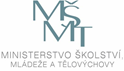 Příloha č. 2Čestné prohlášeníRozvojový program  Podpora výuky plavání v základních školách v roce 2017Čestné prohlášení žadatele o finanční podporuStatutární orgán právnické osoby prohlašuje, že právnická osoba ke dni podání podkladů k žádosti splňuje vyhlášené kritérium: doprava žáků z místa poskytování vzdělávání do místa výuky plavání a zpět je zajišťována a hrazena školou na základě smluvního vztahu školy s dopravcem.Statutární orgán právnické osoby dále prohlašuje, že do rozvojového programu jsou zařazeni pouze žáci 1. stupně základní školy.Statutární orgán právnické osoby souhlasí s využitím a zpracováním poskytnutých údajů v souvislosti s administrací související s poskytnutím předmětné dotace a s uchováním údajů po dobu nezbytně nutnou pro potřeby finanční kontroly a Ministerstva školství, mládeže a tělovýchovy.Statutární orgán právnické osoby potvrzuje, že souhlasí s podáním žádosti o finanční podporu v rámci tohoto rozvojového programu a že všechny uvedené údaje jsou úplné a pravdivé.Příloha č. 3 Formulář pro vyúčtování dotace – krajské úřadyPříloha č. 4 Formulář pro vyúčtování dotace – školy zřizované ministerstvemPříloha č. 5Formulář pro vyúčtování dotace – církevní školyPříloha č. 6 Avízo o vratce (formulář pro rozvojové programy – vyplňuje kraj)Připomínka:do 31. 12. 2017 se vratka zasílá na účet MŠMT, ze kterého byla dotace odeslána – tj. účet č. 0000821001/0710.vratky v rámci finančního vypořádání vztahů se státním rozpočtem (tj. od 1. 1. následujícího roku) se vrací 
na účet cizích prostředků MŠMT č. 6015-0000821001/0710.variabilním symbolem vratky bude stejný variabilní symbol, který byl použit při odeslání dotace, a specifickým symbolem účelový znak programu. Finanční prostředky budou odeslány na MŠMT dne:  Zdůvodnění vratky: V       dne       ………………………………………………Osoba oprávněná jednat za příjemce(podpis, razítko)Jméno a kontaktní telefon, e-mail osoby, která formulář zpracovala: Příloha č. 7Avízo o vratce (formulář pro církevní školy a školy zřizované MŠMT)Připomínka:do 31. 12. 2017 se vratka zasílá na účet MŠMT, ze kterého byla dotace odeslána – tj. účet č. 0000821001/0710.vratky v rámci finančního vypořádání vztahů se státním rozpočtem (tj. od 1. 1. následujícího roku) se vrací 
na účet cizích prostředků MŠMT č. 6015-0000821001/0710. Finanční prostředky musí být na účet cizích prostředků MŠMT připsány nejpozději 15. 2. následujícího roku.příjemce je povinen zajistit, aby MŠMT (útvar uvedený v rozhodnutí) avízo obdrželo před tím, než bude vratka připsána na účet MŠMT.variabilním symbolem vratky bude stejný variabilní symbol, který byl použit při odeslání dotace, a specifickým symbolem IČO příjemce. Finanční prostředky budou odeslány na MŠMT dne:  Zdůvodnění vratky:V       dne       ………………………………………………Osoba oprávněná jednat za příjemce(podpis, razítko)Jméno a kontaktní telefon, e-mail osoby, která formulář zpracovala: Příloha č. 8Formulář pro závěrečnou zprávuZávěrečná zprávaPříloha č. 9Vzor rozhodnutí – kraj (pro obecní, krajské a soukromé školy)MINISTERSTVO ŠKOLSTVÍ, MLÁDEŽE A TĚLOVÝCHOVYKarmelitská 529/5, 118 12  Praha 1 – Malá Stranač. j.: MSMT-28402/2016vydává dle § 163 odst. 1 písm. a) zákona č. 561/2004 Sb., o předškolním, základním, středním, vyšším odborném a jiném vzdělávání (školský zákon), ve znění pozdějších předpisů, a v souladu s § 14 odst. 4 zákona č. 218/2000 Sb., o rozpočtových pravidlech o změně některých souvisejících zákonů (rozpočtová pravidla), ve znění pozdějších předpisů, ROZHODNUTÍ č. XXXX/20xx o poskytnutí neinvestiční dotace ze státního rozpočtu České republiky na rok 2017Dotace bude odeslána na účet příjemce do 30 dnů od data podpisu rozhodnutí.Povinnosti příjemce dotaceÚvodní ustanoveníPříjemce je povinen při použití dotace postupovat v souladu se zákonem č. 218/2000 Sb., o rozpočtových pravidlech a o změně některých souvisejících zákonů (rozpočtová pravidla), ve znění pozdějších předpisů.Na rozhodnutí o poskytnutí dotace se nevztahují obecné předpisy o správním řízení a je vyloučeno jeho soudní přezkoumání. Spolufinancování je dovoleno, je-li relevantní. Příjemce je povinen dodržet Podmínky použití dotace, Další podmínky a Ostatní povinnosti stanovené tímto rozhodnutím. Nedodržení kterékoliv z Podmínek použití dotace je neoprávněným použitím dotace ve smyslu § 3 písm. e) rozpočtových pravidel, které je dle § 44 odst. 1 písm. j) považováno za porušení rozpočtové kázně, a sankcionováno odvodem dle 44a rozpočtových pravidel odvodem za porušení rozpočtové kázně ve výši 100 % poskytnuté dotace. Nedodržení kterékoliv z Dalších podmínek je neoprávněným použitím dotace ve smyslu § 3 písm. e) rozpočtových pravidel, které je dle § 44 odst. 1 písm. j) považováno za porušení rozpočtové kázně, a sankcionováno odvodem dle § 44a odst. 4 ve spojení s § 14 odst. 6 rozpočtových pravidel ve výši stanovené zvlášť pro každou z těchto podmínek.Nedodržení kterékoliv z Ostatních povinností není považováno za neoprávněné použití dotace ve smyslu § 3 písm. e) rozpočtových pravidel a není sankcionováno odvodem.  Případnou opravu zřejmých nesprávností v rozhodnutí, kterými jsou zejména chyby v psaní a počtech, provede ministerstvo bez nutnosti žádosti příjemcem, vydáním opravného rozhodnutí. Dojde-li po vydání rozhodnutí k jednání uvedenému v § 15 odst. 1 písm. a) až f) rozpočtových pravidel, může ministerstvo zahájit řízení o odnětí dotace. Kontrola použití dotace bude probíhat zejména na základě § 86 odst. 1 zákona č. 129/2000 Sb., o krajích (krajské zřízení), ve znění pozdějších předpisů, a v případě hlavního města Prahy podle § 113 odst. 1 zákona č. 131/2000 Sb., o hlavním městě Praze, ve znění pozdějších předpisů.  Pokud pověření zaměstnanci ministerstva na základě provedené kontroly dojdou k závěru, že na straně příjemce mohlo dojít k porušení rozpočtové kázně, jsou povinni dát podnět finančnímu úřadu, který je oprávněn o porušení rozpočtové kázně rozhodnout.Pokud se ministerstvo na základě kontrolního zjištění důvodně domnívá, že příjemce dotace v přímé souvislosti s ní porušil Další podmínku, jejíž povaha umožňuje nápravu v náhradní lhůtě, ministerstvo – odbor předškolního, základního, základního uměleckého a speciálního vzdělávání bez zbytečného odkladu písemně vyzve příjemce k provedení opatření k nápravě dle § 14f rozpočtových pravidel. Podmínky použití dotace Příjemce je povinen dotaci poskytnutou na základě tohoto rozhodnutí přidělit právnickým osobám vykonávajícím činnost škol nebo školských zařízení, které jsou uvedeny v příloze č. 1 tohoto rozhodnutí (dále jen „právnické osoby“).  Příjemce je povinen zavázat právnické osoby k dodržení účelu dotace, kterým je platba za dopravu z místa poskytování vzdělávání do místa poskytování výuky plavání.Příjemce je povinen právnické osoby zavázat, aby v případě nedodržení účelu dotace vrátily poskytnutou dotaci v plné výši, a to do 30 dnů od okamžiku, kdy jim muselo být objektivně zřejmé, že účel dotace nebude možné naplnit. V případě vrácení dotace v uvedené lhůtě, nebude nedodržení účelu dotace nijak sankcionováno.  Příjemce je povinen zajistit, že při použití dotace budou právnické osoby postupovat v souladu se zákonem č. 134/2016 Sb., o zadávání veřejných zakázek.  Příjemce je povinen zajistit, že právnické osoby nebudou hradit stejné náklady z více zdrojů.  Příjemce je povinen vypořádat dotaci se státním rozpočtem podle § 75 rozpočtových pravidel a vyhlášky č. 367/2015 Sb., o zásadách a lhůtách finančního vypořádání vztahů se státním rozpočtem, státními finančními aktivy a Národním fondem (vyhláška o finančním vypořádání). Příjemce je povinen zaslat ministerstvu - odboru předškolního, základního, základního uměleckého a speciálního vzdělávání souhrnné vyúčtování dotace na předepsaném formuláři do 15. 2. 2018.Příjemce je povinen zaslat ministerstvu - odboru předškolního, základního, základního uměleckého a speciálního vzdělávání souhrnnou závěrečnou zprávu do 15. 2. 2018.Příjemce je povinen vést účetnictví podle zákona č. 563/1991 Sb., o účetnictví, ve znění pozdějších předpisů, a zavázat právnické osoby k témuž.  Další podmínky Příjemce je povinen zavázat právnické osoby k použití dotace pouze na ostatní neinvestiční náklady (ONIN) - platba za dopravu z místa poskytování vzdělávání do místa poskytování výuky plavání. Odvod za nedodržení této podmínky bude stanoven ve výši částky, která byla použita v rozporu s touto podmínkou.Příjemce je povinen odeslat dotaci právnickým osobám nejpozději do 50 dnů od data podpisu tohoto rozhodnutí. Odvod za nedodržení této podmínky bude stanoven ve výši 1 ‰ poskytnuté dotace za každý započatý den prodlení se splněním této povinnosti.Příjemce je povinen dodržet členění dotace uvedené na rozhodnutí a právnické osoby zavázat k témuž. Odvod za nedodržení této podmínky bude stanoven ve výši částky, která byla použita v rozporu s touto podmínkou.Příjemce je povinen dotaci používat účelně, efektivně a hospodárně a právnické osoby zavázat k témuž. Odvod za nedodržení této podmínky bude stanoven ve výši částky, která byla použita v rozporu s touto podmínkou.Příjemce je povinen v účetnictví dotaci sledovat řádně a odděleně a právnické osoby zavázat k témuž. Odvod za nedodržení této podmínky bude stanoven ve výši 10 % poskytnuté dotace.Příjemce je povinen dotaci používat ve lhůtě stanovené tímto rozhodnutím a právnické osoby zavázat k témuž. Odvod za nedodržení této podmínky bude stanoven ve výši částky, která byla použita v rozporu s touto podmínkou.Příjemce je povinen do formuláře vyúčtování ve stanoveném termínu uvést všechny předepsané údaje. Odvod za nedodržení této podmínky bude stanoven v částce od 1.000 Kč až 10.000 Kč podle závažnosti porušení, maximálně do výše poskytnuté dotace.Příjemce je povinen dotaci poskytnutou na základě tohoto rozhodnutí, kterou neposkytne právnickým osobám v souladu s bodem 2 Dalších podmínek, bezodkladně zaslat ministerstvu. Odvod za nedodržení této podmínky bude stanoven ve výši částky, která byla použita v rozporu s touto podmínkou. Příjemce je povinen zaslat finanční prostředky související s poskytnutou dotací zpět ministerstvu:na výdajový účet č. 0000821001/0710, pokud příjemce vrací nevyčerpanou část dotace v průběhu kalendářního roku, na který byla dotace poskytnuta; na účet cizích prostředků č. 6015-0000821001/0710, pokud příjemce vrací nevyčerpanou část dotace v rámci finančního vypořádání vztahů se státním rozpočtem,na příjmový účet ministerstva č. 19-0000821001/0710, pokud příjemce zasílá prostředky, které právnická osoba vrátila do rozpočtu kraje jako sankci za porušení rozpočtové kázně.  Odvod za nedodržení této podmínky bude stanoven ve výši 1.000 Kč. Příjemce je dále povinen vrátit finanční prostředky, které právnická osoba vrátila do jeho rozpočtu jako sankci za porušení rozpočtové kázně, nebo finanční prostředky, které právnická osoba vrátila do jeho rozpočtu jako nepoužité, a to ve lhůtě 30 dnů od vrácení finančních prostředků právnickou osobou na účet příjemce. Odvod za nedodržení této podmínky bude stanoven ve výši částky, která měla být takto vrácena.V případě, že bude příjemce žádat o změnu rozhodnutí v souladu § 14 odst. 13 písm. a) rozpočtových pravidel, může požadovanou změnu realizovat až poté, co mu bude doručeno rozhodnutí o změně rozhodnutí. Odvod za nedodržení této podmínky bude stanoven ve výši částky, která byla použita v rozporu s touto podmínkou.Příjemce dotace je povinen informovat ministerstvo - odbor předškolního, základního, základního uměleckého a speciálního vzdělávání o kontrolách, které u něj byly v souvislosti s poskytnutou dotací provedeny externími kontrolními orgány, včetně závěrů těchto kontrol, a to bezprostředně po jejich ukončení. Odvod za nedodržení této podmínky bude stanovena ve výši 1.000 Kč.Příjemce je povinen oznámit ministerstvu - odboru předškolního, základního, základního uměleckého a speciálního vzdělávání veškeré změny svých identifikačních údajů uvedených v rozhodnutí, a to nejpozději do 14 dnů od jejich uskutečnění. Odvod za nedodržení této podmínky bude stanoven ve výši 1.000 Kč.Příjemce je povinen zavázat právnické osoby, aby finanční podporu ministerstva prezentovaly ve všech informačních materiálech nebo předmětech, které souvisejí s poskytnutou dotací a jsou určené pro veřejnost. Odvod za nedodržení této podmínky bude stanoven ve výši 1.000 Kč.Ostatní povinnostiPříjemce je povinen právnickým osobám umožnit z dotace hradit též DPH, pokud dle § 73 zákona č. 235/2004 Sb., o dani z přidané hodnoty, ve znění pozdějších předpisů, nemají nárok na odpočet této daně.   Příjemce je povinen vrátit nevyčerpanou část dotace do 15. 12. 2017, pokud je výše nevyčerpané dotace vyšší nebo rovna 20. 000 Kč, nejpozději však musí vrátit nevyčerpanou část dotace v rámci finančního vypořádání vztahů se státním rozpočtem. Žádost o změnu rozhodnutí lze podat v souladu s § 14 odst. 13 písm. a) rozpočtových pravidel nejpozději do 15. 11. 2017.Žádost o změnu musí obsahovat alespoň identifikaci příjemce, název programu, v jehož rámci byla dotace poskytnuta, č. rozhodnutí, o jehož změnu je žádáno, označení náležitosti, jejíž změna je požadována, zdůvodnění požadované změny, datum, od kterého by měla požadovaná změna platit, datum a podpis osoby oprávněné jednat za příjemce.Vrací-li příjemce dotaci nebo její část, je povinen zaslat avízo o vratce před odesláním platby na předepsaném formuláři ministerstvu - odboru financování regionálního školství a přímo řízených organizací v listinné podobě, a současně v elektronické podobě na e-mailovou adresu aviza@msmt.cz. Variabilním symbolem vratky bude stejný variabilní symbol, který byl použit při odeslání dotace, a specifickým symbolem účelový znak. Příjemce je povinen umožnit pověřeným zaměstnancům ministerstva kontrolu hospodaření s poskytnutou dotací a zpřístupnit jim k tomu veškeré potřebné doklady.Jménem Ministerstva školství, mládeže a tělovýchovyV Praze dne Náměstek pro řízení sekce vzdělávání				PodpisMgr. Václav Pícl							RazítkoPříloha č. 10 Vzor rozhodnutí – církevní školyMINISTERSTVO ŠKOLSTVÍ, MLÁDEŽE A TĚLOVÝCHOVYKarmelitská 529/5, 118 12  Praha 1 – Malá Stranač. j.: MSMT-XXXX/20xxvydává dle § 163 odst. 1 písm. b) zákona č. 561/2004 Sb., o předškolním, základním, středním, vyšším odborném a jiném vzdělávání (školský zákon), ve znění pozdějších předpisů,a v souladu s § 14 odst. 4 zákona č. 218/2000 Sb., o rozpočtových pravidlech a o změně některých souvisejících zákonů (rozpočtová pravidla), ve znění pozdějších předpisů,ROZHODNUTÍ č. XXXX/20xxo poskytnutí neinvestiční dotace ze státního rozpočtu České republiky na rok 2017Dotace bude odeslána na účet příjemce do 30 dnů od data podpisu rozhodnutí.Povinnosti příjemce dotaceÚvodní ustanoveníPříjemce je povinen při použití dotace postupovat v souladu se zákonem č. 218/2000 Sb., o rozpočtových pravidlech a o změně některých souvisejících zákonů (rozpočtová pravidla), ve znění pozdějších předpisů.Na rozhodnutí o poskytnutí dotace se nevztahují obecné předpisy o správním řízení a je vyloučeno jeho soudní přezkoumání. Spolufinancování je dovoleno, je-li relevantní. Příjemce je povinen dodržet Podmínky použití dotace, Další podmínky a Ostatní povinnosti stanovené tímto rozhodnutím. Nedodržení kterékoliv z Podmínek použití dotace je neoprávněným použitím dotace ve smyslu § 3 písm. e) rozpočtových pravidel, které je dle § 44 odst. 1 písm. j) považováno za porušení rozpočtové kázně, a sankcionováno odvodem dle 44a rozpočtových pravidel odvodem za porušení rozpočtové kázně ve výši 100 % poskytnuté dotace. Nedodržení kterékoliv z Dalších podmínek je neoprávněným použitím dotace ve smyslu § 3 písm. e) rozpočtových pravidel, které je dle § 44 odst. 1 písm. j) považováno za porušení rozpočtové kázně, a sankcionováno odvodem dle § 44a odst. 4 ve spojení s § 14 odst. 6 rozpočtových pravidel ve výši stanovené zvlášť pro každou z těchto podmínek.Nedodržení kterékoliv z Ostatních povinností není považováno za neoprávněné použití dotace ve smyslu § 3 písm. e) rozpočtových pravidel a není sankcionováno odvodem.  Případnou opravu zřejmých nesprávností v rozhodnutí, kterými jsou zejména chyby v psaní a počtech, provede ministerstvo bez nutnosti žádosti příjemcem, vydáním opravného rozhodnutí. Dojde-li po vydání rozhodnutí k jednání uvedenému v § 15 odst. 1 písm. a) až f) rozpočtových pravidel, může ministerstvo zahájit řízení o odnětí dotace.Kontrola použití dotace bude probíhat zejména na základě § 39 rozpočtových pravidel, § 170 písm. a) zákona č. 561/2004 Sb., o předškolním, základním, středním, vyšším odborném a jiném vzdělávání (školský zákon), ve znění pozdějších předpisů, a § 8 odst. 2 zákona č. 320/2001 Sb., o finanční kontrole ve veřejné správě a o změně některých zákonů (zákon o finanční kontrole), ve znění pozdějších předpisů. Pokud pověření zaměstnanci ministerstva na základě provedené kontroly dojdou k závěru, že na straně příjemce mohlo dojít k porušení rozpočtové kázně, jsou povinni dát podnět finančnímu úřadu, který je oprávněn o porušení rozpočtové kázně rozhodnout.Pokud se ministerstvo na základě kontrolního zjištění důvodně domnívá, že příjemce dotace v přímé souvislosti s ní porušil Další podmínku, jejíž povaha umožňuje nápravu v náhradní lhůtě, ministerstvo – odbor předškolního, základního, základního uměleckého a speciálního vzdělávání bez zbytečného odkladu písemně vyzve příjemce k provedení opatření k nápravě dle § 14f rozpočtových pravidel. Podmínky použití dotace Příjemce je povinen dodržet účel dotace, kterým je platba za dopravu z místa poskytování vzdělávání do místa poskytování výuky plavání.V případě nedodržení účelu dotace je příjemce povinen vrátit poskytnutou dotaci v plné výši, a to do 30 dnů od okamžiku, kdy mu muselo být objektivně zřejmé, že účel dotace nebude možné naplnit. V případě vrácení dotace v uvedené lhůtě, nebude nedodržení účelu dotace nijak sankcionováno.  Z dotace nelze financovat jiné fyzické nebo právnické osoby s výjimkou těch, které poskytují výkony a služby spojené se schváleným účelem dotace. Příjemce je povinen při použití dotace postupovat v souladu se zákonem č. 134/2016 Sb., o zadávání veřejných zakázek.Duplicitní úhrada stejných nákladů z více zdrojů není dovolena. Příjemce je povinen vypořádat dotaci se státním rozpočtem podle § 75 rozpočtových pravidel a podle vyhlášky č. 367/2015 Sb., o zásadách a lhůtách finančního vypořádání vztahů se státním rozpočtem, státními finančními aktivy a Národním fondem (vyhláška o finančním vypořádání), a zaslat ministerstvu - odboru hlavního účetního a svodného výkaznictví příslušnou přílohu uvedené vyhlášky do 15. 2. 2018.Příjemce je povinen zaslat ministerstvu - odboru předškolního, základního, základního uměleckého a speciálního vzdělávání vyúčtování dotace na předepsaném formuláři do 15. 2. 2018.Příjemce je povinen zaslat ministerstvu - odboru předškolního, základního, základního uměleckého a speciálního vzdělávání závěrečnou zprávu do 15. 2. 2018.Příjemce je povinen vést účetnictví podle zákona č. 563/1991 Sb., o účetnictví, ve znění pozdějších předpisů.  Příjemce v právní formě společnosti s ručením omezeným nebo akciové společnosti, který se chce účastnit fúze, rozdělení nebo převodu jmění na společníka jako zanikající obchodní společnost, a má zájem, aby na právního nástupce přešly práva a povinnosti z rozhodnutí, je povinen nejpozději 60 dnů přede dnem zveřejnění projektu fúze, rozdělení nebo převodu jmění na společníka požádat o souhlas s přechodem práv a povinností z rozhodnutí ministerstvo - odbor předškolního, základního, základního uměleckého a speciálního vzdělávání podle § 14a a násl. rozpočtových pravidel. Obdobně postupuje i příjemce v právní formě školské právnické osoby.Příjemce je povinen před svým případným zánikem přednostně vypořádat vztahy se státním rozpočtem.Další podmínky Příjemce je oprávněn použít dotaci na ostatní neinvestiční náklady (ONIN) - platba za dopravu z místa poskytování vzdělávání do místa poskytování výuky plavání.  Odvod za nedodržení této podmínky bude stanoven ve výši částky, která byla použita v rozporu s touto podmínkou.Příjemce je povinen dotaci používat účelně, efektivně a hospodárně. Odvod za nedodržení této podmínky bude stanoven ve výši částky, která byla použita v rozporu s touto podmínkou.Příjemce je povinen v účetnictví dotaci sledovat řádně a odděleně. Odvod za nedodržení této podmínky bude stanoven ve výši 10 % poskytnuté dotace.Příjemce je povinen dotaci používat ve lhůtě stanovené tímto rozhodnutím. Odvod za nedodržení této podmínky bude stanoven ve výši částky, která byla použita v rozporu s touto podmínkou.Příjemce je povinen do formuláře vyúčtování ve stanoveném termínu uvést všechny předepsané údaje. Odvod za nedodržení této podmínky bude stanoven v částce od 1.000 Kč až 10.000 Kč podle závažnosti porušení, maximálně do výše poskytnuté dotace.Příjemce je povinen zaslat nevyčerpanou část dotace zpět ministerstvu:na výdajový účet č. 0000821001/0710, pokud příjemce vrací nevyčerpanou část dotace v průběhu kalendářního roku, na který byla dotace poskytnuta; na účet cizích prostředků č. 6015-0000821001/0710, pokud příjemce vrací nevyčerpanou část dotace v rámci finančního vypořádání vztahů se státním rozpočtem. Odvod za nedodržení této podmínky bude stanoven ve výši 1.000 Kč. Příjemce je povinen úmysl odstoupit od záměru uvedeného v žádosti oznámit ministerstvu – odboru předškolního, základního, základního uměleckého a speciálního vzdělávání bezprostředně poté, co bude mít objektivní možnost zjistit, že záměr nebude možné realizovat. Odvod za nedodržení této podmínky bude stanoven ve výši 1.000 Kč.Příjemce je povinen vrátit poskytnutou dotaci do 30 dnů od oznámení o odstoupení od záměru uvedeného v žádosti. Odvod za nedodržení této podmínky bude stanoven ve výši 1 ‰ poskytnuté dotace za každý započatý den prodlení se splněním této povinnosti. V případě, že bude příjemce žádat o změnu rozhodnutí v souladu § 14 odst. 13 písm. a) rozpočtových pravidel, může požadovanou změnu realizovat až poté, co mu bude doručeno rozhodnutí o změně rozhodnutí. Odvod za nedodržení této podmínky bude stanoven ve výši částky, která byla použita v rozporu s touto podmínkou. Příjemce dotace je povinen informovat ministerstvo - odbor předškolního, základního, základního uměleckého a speciálního vzdělávání o kontrolách, které u něj byly v souvislosti s poskytnutou dotací provedeny externími kontrolními orgány, včetně závěrů těchto kontrol, a to bezprostředně po jejich ukončení. Odvod za nedodržení této podmínky bude stanoven ve výši 1.000 Kč.Příjemce je povinen oznámit ministerstvu - odboru předškolního, základního, základního uměleckého a speciálního vzdělávání veškeré změny svých identifikačních údajů uvedených v rozhodnutí, a to nejpozději do 14 dnů od jejich uskutečnění. Odvod za nedodržení této podmínky bude stanoven ve výši 1.000 Kč.Příjemce je povinen finanční podporu ministerstva prezentovat ve všech informačních materiálech nebo předmětech, které souvisejí s poskytnutou dotací a jsou určené pro veřejnost. Odvod za nedodržení této podmínky bude stanoven ve výši 1.000 Kč.Ostatní povinnostiPříjemce je oprávněn z dotace hradit též DPH, pokud dle § 73 zákona č. 235/2004 Sb., o dani z přidané hodnoty, ve znění pozdějších předpisů, nemá nárok na odpočet této daně.   Příjemce je povinen vrátit nevyčerpanou část dotace do 15. 12. 2017, pokud je výše nevyčerpané dotace vyšší nebo rovna 10 % poskytnuté dotace, alespoň však 1.000 Kč, nejpozději však musí vrátit nevyčerpanou část dotace v rámci finančního vypořádání vztahů se státním rozpočtem. Žádost o změnu musí obsahovat alespoň identifikaci příjemce, název programu, v jehož rámci byla dotace poskytnuta, č. rozhodnutí, o jehož změnu je žádáno, označení náležitosti, jejíž změna je požadována, zdůvodnění požadované změny, datum, od kterého by měla požadovaná změna platit, datum a podpis osoby oprávněné jednat za příjemce.Vrací-li příjemce dotaci nebo její část, je povinen zaslat avízo o vratce před odesláním platby na předepsaném formuláři ministerstvu - odboru financování regionálního školství a přímo řízených organizací v listinné podobě, a současně v elektronické podobě na e-mailovou adresu aviza@msmt.cz. Variabilním symbolem vratky bude stejný variabilní symbol, který byl použit při odeslání dotace, a specifickým symbolem IČO příjemce. Příjemce je povinen umožnit pověřeným zaměstnancům ministerstva kontrolu hospodaření s poskytnutou dotací a zpřístupnit jim k tomu veškeré potřebné doklady.Jménem Ministerstva školství, mládeže a tělovýchovyV Praze dne Náměstek pro řízení sekce vzdělávání				 PodpisMgr. Václav Pícl						               RazítkoPříloha č. 11Vzor informace o poskytnutí příspěvku (školy zřizované MŠMT)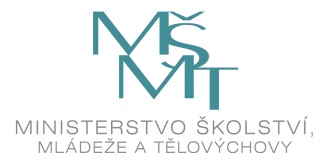 Váš dopis ze dne / značky
Číslo jednací
Vyřizuje / linka
DatumInformace o poskytnutí příspěvku -  Rozvojový program Ministerstva školství, mládeže a tělovýchovy „Podpora výuky plavání v základních školách“ pro rok 2017 Vážená paní ředitelko/Vážený pane řediteli, na základě výsledků Rozvojového programu Ministerstva školství, mládeže a tělovýchovy „Podpora výuky plavání v základních školách v roce 2017, č. j.: MSMT-28402/2016, Vás informujeme, že Vám byl dle § 163 odst. 1 písm. b) zákona č. 561/2004 Sb., o předškolním, základním, středním, vyšším odborném a jiném vzdělávání (školský zákon), ve znění pozdějších předpisů, a v souladu s § 54 odst. 1 písm. a) zákona č. 218/2000 Sb., o rozpočtových pravidlech a o změně některých souvisejících zákonů (rozpočtová pravidla), ve znění pozdějších předpisů, poskytnut příspěvek ze státního rozpočtu.Příjemce příspěvku Právní forma: Zřizovatel:IČO: Číslo účtu:Osoba oprávněná jednat za příjemce: Telefon: E-mail:Evidenční číslo žádosti o poskytnutí příspěvku:Účel příspěvku:Lhůta použití příspěvku: 	Příspěvek lze použít na náklady roku 2017, vzniklé od 1. 9. 2017, které budou uhrazeny nejpozději do 31. 1. 2018. Příjemce je povinen řídit se povinnostmi příjemce příspěvku, které jsou součástí této informace.S pozdravemJméno a příjmení
ředitel/ka odboru Povinnosti příjemce příspěvkuÚvodní ustanoveníPříjemce je povinen při použití příspěvku postupovat v souladu se zákonem č. 218/2000 Sb., o rozpočtových pravidlech a o změně některých souvisejících zákonů (rozpočtová pravidla), ve znění pozdějších předpisů.Spolufinancování je dovoleno, je-li relevantní. Příjemce je povinen dodržet Podmínky použití příspěvku, Další podmínky a Ostatní povinnosti stanovené touto Informací. Nedodržení kterékoliv z Podmínek použití příspěvku je neoprávněným použitím peněžních prostředků ve smyslu § 3 písm. e) rozpočtových pravidel, které je dle § 44 odst. 1 považováno za porušení rozpočtové kázně, a sankcionováno odvodem dle 44a rozpočtových pravidel odvodem za porušení rozpočtové kázně ve výši 100 % poskytnutého příspěvku. Nedodržení kterékoliv z Dalších podmínek je neoprávněným použitím peněžních prostředků ve smyslu § 3 písm. e) rozpočtových pravidel, které je dle § 44 odst. 1 považováno za porušení rozpočtové kázně, a sankcionováno odvodem dle § 44a odst. 4 ve spojení s § 14 odst. 6 rozpočtových pravidel ve výši stanovené zvlášť u každé z těchto podmínek.Nedodržení kterékoliv z Ostatních povinností není považováno za neoprávněné použití peněžních prostředků ve smyslu § 3 písm. e) rozpočtových pravidel a není sankcionováno odvodem.  Kontrola použití příspěvku bude probíhat zejména na základě § 39 rozpočtových pravidel, § 170 písm. a) zákona č. 561/2004 Sb., o předškolním, základním, středním, vyšším odborném a jiném vzdělávání (školský zákon), ve znění pozdějších předpisů, a § 8 odst. 2 zákona č. 320/2001 Sb., o finanční kontrole ve veřejné správě a o změně některých zákonů (zákon o finanční kontrole), ve znění pozdějších předpisů. Pokud pověření zaměstnanci MŠMT na základě provedené kontroly dojdou k závěru, že na straně příjemce mohlo dojít k porušení rozpočtové kázně, jsou povinni dát podnět finančnímu úřadu, který je oprávněn o porušení rozpočtové kázně rozhodnout.Podmínky použití příspěvku Příjemce je povinen dodržet účel příspěvku, kterým je platba za dopravu z místa poskytování vzdělávání do místa poskytování výuky plavání.V případě nedodržení účelu příspěvku je příjemce povinen vrátit poskytnutý příspěvek v plné výši, a to do 30 dnů od okamžiku, kdy mu muselo být objektivně zřejmé, že účel příspěvku nebude možné naplnit. V případě vrácení příspěvku v uvedené lhůtě, nebude nedodržení účelu příspěvku nijak sankcionováno. Z příspěvku nelze financovat jiné fyzické nebo právnické osoby s výjimkou těch, které poskytují výkony   služby spojené se schváleným účelem příspěvku. Příjemce je povinen při použití příspěvku postupovat v souladu se zákonem č. 134/2016 Sb., o zadávání veřejných zakázek.Duplicitní úhrada stejných nákladů z více zdrojů není dovolena. Příjemce je povinen vypořádat příspěvek se státním rozpočtem podle § 75 rozpočtových pravidel a podle vyhlášky č. 367/2015 Sb., o zásadách a lhůtách finančního vypořádání vztahů se státním rozpočtem, státními finančními aktivy a Národním fondem (vyhláška o finančním vypořádání) a zaslat ministerstvu – odboru hlavního účetního a svodného výkaznictví příslušnou přílohu uvedené vyhlášky do 15. 2. 2018.Příjemce je povinen zaslat ministerstvu - odboru předškolního, základního, základního uměleckého a speciálního vzdělávání vyúčtování příspěvku na předepsaném formuláři do 15. 2. 2018.Příjemce je povinen zaslat ministerstvu - odboru předškolního, základního, základního uměleckého a speciálního vzdělávání závěrečnou zprávu do 15. 2. 2018.Příjemce je povinen vést účetnictví podle zákona č. 563/1991 Sb., o účetnictví, ve znění pozdějších předpisů.  Pokud se příjemce příspěvku chce účastnit fúze, rozdělení nebo převodu jmění na jinou právnickou osobu, a má zájem, aby na právního nástupce přešly práva a povinnosti z Informace, je povinen nejpozději 60 dnů přede dnem zveřejnění projektu fúze, rozdělení nebo převodu jmění na jinou právnickou osobu požádat o souhlas ministerstvo - odbor předškolního, základního, základního uměleckého a speciálního vzdělávání s přechodem práv a povinností z Informace podle § 14a a násl. rozpočtových pravidel. Příjemce je povinen před svým případným zánikem přednostně vypořádat vztahy se státním rozpočtem.Další podmínky Příjemce je oprávněn použít příspěvek na ostatní neinvestiční náklady (ONIN) - platba za dopravu z místa poskytování vzdělávání do místa poskytování výuky plavání. Odvod za nedodržení této podmínky bude stanoven ve výši částky, která byla použita v rozporu s touto podmínkou.Příjemce je povinen dodržet členění příspěvku uvedeného v Informaci. Odvod za nedodržení této podmínky bude stanoven ve výši částky, která byla použita v rozporu s touto podmínkou.Příjemce je povinen příspěvek používat účelně, efektivně a hospodárně. Odvod za nedodržení této podmínky bude stanoven ve výši částky, která byla použita v rozporu s touto podmínkou.Příjemce je povinen v účetnictví příspěvek sledovat řádně a odděleně. Odvod za nedodržení této podmínky bude stanoven ve výši 10 % poskytnutého příspěvku.Příjemce je povinen příspěvek používat ve lhůtě stanovené touto Informací. Odvod za nedodržení této podmínky bude stanoven ve výši částky, která byla použita v rozporu s touto podmínkou.Příjemce je povinen do formuláře vyúčtování ve stanoveném termínu uvést všechny předepsané údaje. Odvod za nedodržení této podmínky bude stanoven v částce od 1.000 Kč až 10.000 Kč podle závažnosti porušení, maximálně do výše poskytnutého příspěvku.Příjemce je povinen zaslat nevyčerpanou část příspěvku zpět ministerstvu:na výdajový účet č. 0000821001/0710, pokud příjemce vrací nevyčerpanou část příspěvku v průběhu kalendářního roku, na který byl příspěvek poskytnutna účet cizích prostředků č. 6015-0000821001/0710, pokud příjemce vrací nevyčerpanou část příspěvku v rámci finančního vypořádání vztahů se státním rozpočtem. Odvod za nedodržení této podmínky bude stanoven ve výši 1.000 Kč. Příjemce je povinen úmysl odstoupit od záměru uvedeného v žádosti oznámit ministerstvu - bezprostředně poté, co bude mít objektivní možnost zjistit, že záměr nebude možné realizovat. Odvod za nedodržení této podmínky bude stanoven ve výši 1.000 Kč. Příjemce je povinen vrátit poskytnutý příspěvek do 30 dnů od oznámení o odstoupení od záměru uvedeného v žádosti. Odvod za nedodržení této podmínky bude stanoven ve výši 1 ‰ poskytnutého příspěvku za každý započatý den prodlení se splněním této povinnosti. Příjemce příspěvku je povinen informovat ministerstvo - odbor předškolního, základního, základního uměleckého a speciálního vzdělávání o kontrolách, které u něj byly v souvislosti s poskytnutým příspěvkem provedeny externími kontrolními orgány, včetně závěrů těchto kontrol, a to bezprostředně po jejich ukončení. Odvod za nedodržení této podmínky bude stanoven ve výši 1.000 Kč.Příjemce je povinen oznámit ministerstvu - odboru předškolního, základního, základního uměleckého a speciálního vzdělávání veškeré změny svých identifikačních údajů uvedených v Informaci, a to nejpozději do 14 dnů od jejich uskutečnění. Odvod za nedodržení této podmínky bude stanoven ve výši 1.000 Kč.Příjemce je povinen příspěvek ministerstva prezentovat ve všech informačních materiálech nebo předmětech, které souvisejí s poskytnutým příspěvkem a jsou určené pro veřejnost. Odvod za nedodržení této podmínky bude stanoven ve výši 1.000 Kč.Ostatní povinnostiPříjemce je oprávněn z příspěvku hradit též DPH, pokud dle § 73 zákona č. 235/2004 Sb., o dani z přidané hodnoty, ve znění pozdějších předpisů, nemá nárok na odpočet této daně.   Příjemce je povinen vrátit nevyčerpanou část příspěvku do 15. 12. 2017, pokud je výše nevyčerpaného příspěvku vyšší nebo rovna 10 % poskytnutého příspěvku, alespoň však 1.000 Kč, nejpozději však musí vrátit nevyčerpanou část dotace v rámci finančního vypořádání vztahů se státním rozpočtem.Žádost o změnu údajů uvedených v Informaci lze podat nejpozději do 15. 11. 2017.Žádost o změnu musí obsahovat alespoň identifikaci příjemce, název programu, v jehož rámci byl příspěvek poskytnut, č. j. Informace, o jejíž změnu je žádáno, označení náležitosti, jejíž změna je požadována, zdůvodnění požadované změny, datum, od kterého by měla požadovaná změna platit, datum a podpis osoby oprávněné jednat za příjemce. Vrací-li příjemce příspěvek nebo jeho část, je povinen zaslat avízo o vratce před odesláním platby na předepsaném formuláři ministerstvu - odboru financování regionálního školství a přímo řízených organizací v listinné podobě, a současně v elektronické podobě na e-mailovou adresu aviza@msmt.cz. Variabilním symbolem vratky bude stejný variabilní symbol, který byl použit při odeslání příspěvku, a specifickým symbolem IČO příjemce. Příjemce je povinen umožnit pověřeným zaměstnancům ministerstva kontrolu hospodaření s poskytnutým příspěvkem a zpřístupnit jim k tomu veškeré potřebné doklady.Jménem Ministerstva školství, mládeže a tělovýchovyV Praze Náměstek pro řízení sekce vzdělávání					PodpisMgr. Václav Pícl					                                          RazítkoÚdaje o základní škole - vyplní právnická osoba vykonávající činnost školyÚdaje o základní škole - vyplní právnická osoba vykonávající činnost školyNázev právnické osobyPrávní forma školy zařazené do rejstříku škol a školských zařízenízákladní škola – všichni zřizovatelé mimo níže uvedenýchzákladní škola církevnízákladní škola zřizovaná MŠMTzákladní škola soukromáAdresa (ulice, č. p., město, PSČ)IČO Kraj sídla statutárního orgánu Jméno a příjmení kontaktní osobyTelefonE-mailPodklady k žádosti o účelovou dotaci pro školu - vyplní právnická osoba vykonávající činnost školyPodklady k žádosti o účelovou dotaci pro školu - vyplní právnická osoba vykonávající činnost školyPočet žáků 1. stupně školy, kteří se budou účastnit výuky plavání (kvalifikovaný odhad)Počet kilometrů z místa poskytování vzdělávání do místa výuky plavání a zpětPočet cest z místa poskytování vzdělávání do místa výuky plavání a zpět (více než 1 autobus nebo jiný dopravní prostředek)DatumJméno a příjmení statutárního orgánu právnické osobyPodpis statutárního orgánu právnické osobyOtisk razítkaNázev právnické osoby (žadatel)Adresa právnické osoby(ulice, č. p., město, PSČ)IČO DatumJméno a příjmení statutárního orgánu právnické osobyPodpis statutárního orgánu právnické osobyOtisk razítkaVyúčtování dotace MŠMT za rok 2017Vyúčtování dotace MŠMT za rok 2017Vyúčtování dotace MŠMT za rok 2017Vyúčtování dotace MŠMT za rok 2017Příjemce dotace:IČO:Název programu:Podpora výuky plavání v základních školách v roce 2017Podpora výuky plavání v základních školách v roce 2017Podpora výuky plavání v základních školách v roce 2017Číslo rozhodnutí:Údaje o dotaci MŠMT v Kč:Údaje o dotaci MŠMT v Kč:Údaje o dotaci MŠMT v Kč:Přidělená dotace MŠMTSkutečně čerpáno z dotace MŠMTVratka MŠMTDotace celkem:Název kvantitativního indikátoruPřidělen MŠMTSkutečně naplněnRozdíl1.2.Zdůvodnění případné vratky (vratku je třeba zdůvodnit ve smyslu Dalších podmínek Povinností příjemce dotace):Zdůvodnění případné vratky (vratku je třeba zdůvodnit ve smyslu Dalších podmínek Povinností příjemce dotace):Zdůvodnění případné vratky (vratku je třeba zdůvodnit ve smyslu Dalších podmínek Povinností příjemce dotace):Zdůvodnění případné vratky (vratku je třeba zdůvodnit ve smyslu Dalších podmínek Povinností příjemce dotace):Datum připsání dotace na zvl. účet kraje:Datum odeslání dotace právnickým osobám:Vyúčtování zpracoval/a (jméno, příjmení):Telefon:E-mail:Datum a podpis:Potvrzuji, že veškeré uvedené údaje jsou správné, pravdivé a úplnéPotvrzuji, že veškeré uvedené údaje jsou správné, pravdivé a úplnéPotvrzuji, že veškeré uvedené údaje jsou správné, pravdivé a úplnéPotvrzuji, že veškeré uvedené údaje jsou správné, pravdivé a úplnéOsoba oprávněná jednat za příjemce (jméno, příjmení, titul):Osoba oprávněná jednat za příjemce (jméno, příjmení, titul):Funkce/pracovní pozice:Datum a podpis:Vyúčtování příspěvku MŠMT za rok 2017Vyúčtování příspěvku MŠMT za rok 2017Vyúčtování příspěvku MŠMT za rok 2017Vyúčtování příspěvku MŠMT za rok 2017Příjemce příspěvku:Právní forma:Zřizovatel:MŠMT MŠMT MŠMT IČO:Adresa sídla:Název programu: Podpora výuky plavání v základních školách v roce 2017 Podpora výuky plavání v základních školách v roce 2017 Podpora výuky plavání v základních školách v roce 2017Čj. informace Údaje o příspěvku MŠMT v Kč:Údaje o příspěvku MŠMT v Kč:Údaje o příspěvku MŠMT v Kč:Přidělený příspěvek MŠMTSkutečně čerpáno z příspěvku MŠMTVratka MŠMTPlaty:Ostatní osobní náklady:Zákonné odvody:Fond kulturních a sociálních potřeb:Ostatní neinvestiční náklady:Celkem:Datum první úhrady z příspěvku (uvede se datum, kdy byl z příspěvku uhrazen první náklad):Datum první úhrady z příspěvku (uvede se datum, kdy byl z příspěvku uhrazen první náklad):Datum první úhrady z příspěvku (uvede se datum, kdy byl z příspěvku uhrazen první náklad):Název kvantitativního indikátoruPřidělen MŠMTSkutečně naplněnRozdíl1.2.Zdůvodnění případné vratky (vratku je třeba zdůvodnit ve smyslu Dalších povinností příjemce příspěvku):Zdůvodnění případné vratky (vratku je třeba zdůvodnit ve smyslu Dalších povinností příjemce příspěvku):Zdůvodnění případné vratky (vratku je třeba zdůvodnit ve smyslu Dalších povinností příjemce příspěvku):Zdůvodnění případné vratky (vratku je třeba zdůvodnit ve smyslu Dalších povinností příjemce příspěvku):Vyúčtování zpracoval/a (jméno, příjmení):Telefon:E-mail:Datum a podpis:Potvrzuji, že veškeré uvedené údaje jsou správné, pravdivé a úplnéPotvrzuji, že veškeré uvedené údaje jsou správné, pravdivé a úplnéPotvrzuji, že veškeré uvedené údaje jsou správné, pravdivé a úplnéPotvrzuji, že veškeré uvedené údaje jsou správné, pravdivé a úplnéOsoba oprávněná jednat za příjemce (jméno, příjmení, titul):Osoba oprávněná jednat za příjemce (jméno, příjmení, titul):Funkce/pracovní pozice:Datum a podpis:Vyúčtování dotace MŠMT za rok 2017Vyúčtování dotace MŠMT za rok 2017Vyúčtování dotace MŠMT za rok 2017Vyúčtování dotace MŠMT za rok 2017Vyúčtování dotace MŠMT za rok 2017Příjemce dotace:Právní forma:Zřizovatel:IČO:Adresa sídla:Název programu: Podpora výuky plavání v základních školách v roce 2017 Podpora výuky plavání v základních školách v roce 2017 Podpora výuky plavání v základních školách v roce 2017 Podpora výuky plavání v základních školách v roce 2017Číslo rozhodnutí:Závazný ukazatelÚdaje o dotaci MŠMT v Kč:Údaje o dotaci MŠMT v Kč:Údaje o dotaci MŠMT v Kč:Údaje o dotaci MŠMT v Kč:Závazný ukazatelPřidělená dotace MŠMTSkutečně čerpáno z dotace MŠMTVratka MŠMTVratka MŠMTDotace celkem:Použití dotaceÚdaje o použití dotace MŠMT v Kč:Údaje o použití dotace MŠMT v Kč:Údaje o použití dotace MŠMT v Kč:Údaje o použití dotace MŠMT v Kč:Použití dotacePřidělená dotace MŠMTSkutečně použito z dotace MŠMTRozdílRozdílMzdy:Ostatní osobní náklady:Zákonné odvody:Ostatní neinvestiční náklady:Celkem:Název kvantitativního indikátoruPřidělen MŠMTSkutečně naplněnRozdílRozdíl1.2.Zdůvodnění případné vratky (vratku je třeba zdůvodnit ve smyslu Dalších podmínek Povinností příjemce dotace):Zdůvodnění případné vratky (vratku je třeba zdůvodnit ve smyslu Dalších podmínek Povinností příjemce dotace):Zdůvodnění případné vratky (vratku je třeba zdůvodnit ve smyslu Dalších podmínek Povinností příjemce dotace):Zdůvodnění případné vratky (vratku je třeba zdůvodnit ve smyslu Dalších podmínek Povinností příjemce dotace):Zdůvodnění případné vratky (vratku je třeba zdůvodnit ve smyslu Dalších podmínek Povinností příjemce dotace):Datum první úhrady z dotace (uvede se datum, kdy byl z dotace uhrazen první náklad):Datum první úhrady z dotace (uvede se datum, kdy byl z dotace uhrazen první náklad):Datum první úhrady z dotace (uvede se datum, kdy byl z dotace uhrazen první náklad):Vyúčtování zpracoval/a (jméno, příjmení):Telefon:E-mail:Datum a podpis:Datum a podpis:Potvrzuji, že veškeré uvedené údaje jsou správné, pravdivé a úplnéPotvrzuji, že veškeré uvedené údaje jsou správné, pravdivé a úplnéPotvrzuji, že veškeré uvedené údaje jsou správné, pravdivé a úplnéPotvrzuji, že veškeré uvedené údaje jsou správné, pravdivé a úplnéPotvrzuji, že veškeré uvedené údaje jsou správné, pravdivé a úplnéOsoba oprávněná jednat za příjemce (jméno, příjmení, titul):Osoba oprávněná jednat za příjemce (jméno, příjmení, titul):Funkce/pracovní pozice:Funkce/pracovní pozice:Datum a podpis:KrajNázev programuPodpora výuky plavání v základních školách v roce 2017Číslo rozhodnutíÚčelový znakv KčPoskytnutá dotace celkem:Vratka celkem:z toho školy obecní a krajské: z toho školy obecní a krajské:    platy   platy   ostatní osobní náklady   ostatní osobní náklady    zákonné odvody   zákonné odvody   fond kultur. a soc. potřeb    fond kultur. a soc. potřeb   ostatní náklady   ostatní nákladyz toho školy soukromé:z toho školy soukromé:Příjemce dotacePrávní formaZřizovatelIČOAdresa sídlaKrajNázev programuPodpora výuky plavání v základních školách v roce 2017Číslo rozhodnutíDotace celkemVratka celkemz toho:z toho:     platy/mzdy     platy/mzdy     ostatní osobní náklady     ostatní osobní náklady     zákonné odvody     zákonné odvody     fond kult. a soc. potřeb     fond kult. a soc. potřeb     ostatní náklady     ostatní náklady Příjemce dotacePrávní formaZřizovatelIČOPo zadání IČO se úvodní tabulka vyplní Adresa sídlaKrajEtapa rozvojového programuNázev programuPodpora výuky plavání v základních školách v roce 2017Realizace projektu (od - do)Celkové náklady na dopravuVýše poskytnuté dotace% podíl dotaceAvizovaná vratka (ve výši ze dne)Počet žáků 1. stupně, kteří se účastnili výuky plavání Počet kilometrů z místa poskytování vzdělávání do místa výuky plavání a zpětPočet cest z místa poskytování vzdělávání do místa výuky plavání a zpět (více než 1 autobus nebo jiný dopravní prostředek)Hlášení změn v průběhu realizace programuDalší sděleníDatumJméno příjmení odpovědné osobyKontaktní údaje odpovědné osobyPodpis odpovědné osobyOtisk razítkaPříjemce dotace:  Právní forma: IČO:Číslo zvláštního účtu kraje:Adresa sídla a kód krajeAdresa sídla a kód krajeAdresa sídla a kód krajeAdresa sídla a kód krajeAdresa sídla a kód krajeAdresa sídla a kód krajeUlice a č. p.:Kód kraje:Kód kraje:Obec:PSČ:PSČ:Osoba oprávněná jednat za příjemceOsoba oprávněná jednat za příjemceOsoba oprávněná jednat za příjemceOsoba oprávněná jednat za příjemceOsoba oprávněná jednat za příjemceOsoba oprávněná jednat za příjemceJméno a příjmení:E-mail:Telefon:Telefon:Název programu:Podpora výuky plavání v základních školách v roce 2017, č. j. MSMT-28402/2016Podpora výuky plavání v základních školách v roce 2017, č. j. MSMT-28402/2016Účelový znak:3307033070Účel dotace:dotace na dopravu z místa poskytování vzdělávání do místa poskytování výuky plavánídotace na dopravu z místa poskytování vzdělávání do místa poskytování výuky plaváníZvolený(é) kvantitativní indikátor(y) ve vazbě na účel konkrétního programu: Zvolený(é) kvantitativní indikátor(y) ve vazbě na účel konkrétního programu: počet kilometrů pro cestu z místa poskytování vzdělávání do místa poskytování výuky plaváníPřílohy: Příloha č. 1 „Seznam podpořených škol“ Přílohy: Příloha č. 1 „Seznam podpořených škol“ Přílohy: Příloha č. 1 „Seznam podpořených škol“ Období, na které je dotace určena:Dotaci lze použít na náklady roku 2017, vzniklé od 1. 9. 2017, které budou uhrazeny nejpozději do 31. 1. 2018. Na náklady vzniklé před datem vydání rozhodnutí může být dotace použita pouze za předpokladu, že nebyly do data vydání rozhodnutí uhrazeny.Dotaci lze použít na náklady roku 2017, vzniklé od 1. 9. 2017, které budou uhrazeny nejpozději do 31. 1. 2018. Na náklady vzniklé před datem vydání rozhodnutí může být dotace použita pouze za předpokladu, že nebyly do data vydání rozhodnutí uhrazeny.Údaje v KčÚdaje v KčÚdaje v KčCelková dotace pro soukromé školy:Celková dotace pro soukromé školy:Celkový rozpočet dotace pro školy zřizované krajem, obcí, svazkem obcí:  Celkový rozpočet dotace pro školy zřizované krajem, obcí, svazkem obcí:  PlatyPlatyOstatní osobní nákladyOstatní osobní nákladyZákonné odvodyZákonné odvodyFond kulturních a sociálních potřebFond kulturních a sociálních potřebOstatní nákladyOstatní nákladyCelková dotace kraji:Celková dotace kraji:Příjemce dotace: Právní forma:Zřizovatel:IČO:Číslo účtu:Adresa sídlaAdresa sídlaAdresa sídlaAdresa sídlaAdresa sídlaUlice a č. p.:Město:PSČ:Osoba oprávněná jednat za příjemceOsoba oprávněná jednat za příjemceOsoba oprávněná jednat za příjemceOsoba oprávněná jednat za příjemceOsoba oprávněná jednat za příjemceJména a příjmení:E-mail:Telefon:Telefon:Název programu:Podpora výuky plavání v základních školách v roce 2017, č. j. MSMT-28402/2016Podpora výuky plavání v základních školách v roce 2017, č. j. MSMT-28402/2016Účel dotace:dotace na dopravu z místa poskytování vzdělávání do místa poskytování výuky plavánídotace na dopravu z místa poskytování vzdělávání do místa poskytování výuky plaváníZvolený kvantitativní indikátor (y) ve vazbě na účel konkrétního programu:Zvolený kvantitativní indikátor (y) ve vazbě na účel konkrétního programu:počet kilometrů pro cestu z místa poskytování vzdělávání do místa poskytování výuky plaváníPřílohy: Přílohy: Přílohy: Období, na které je dotace určena:Dotaci lze použít na náklady roku 2017, vzniklé od 1. 9. 2017, které budou uhrazeny nejpozději do 31. 1. 2018. Na náklady vzniklé před datem vydání rozhodnutí může být dotace použita pouze za předpokladu, že nebyly do data vydání rozhodnutí uhrazeny.Celkový rozpočet dotace (v Kč):Přiznaná výše příspěvkuKčPlatyKčOstatní osobní nákladyKčZákonné odvodyKčFond kulturní a sociálních potřebKčOstatní nákladyKč